Arbe fait par Mathieu DodierNom de l’arbe :pomierAutre nom : 
Rosaceae Nom sciantifique : MalusUsage :faire tomber des pommePhoto1 (proche) : 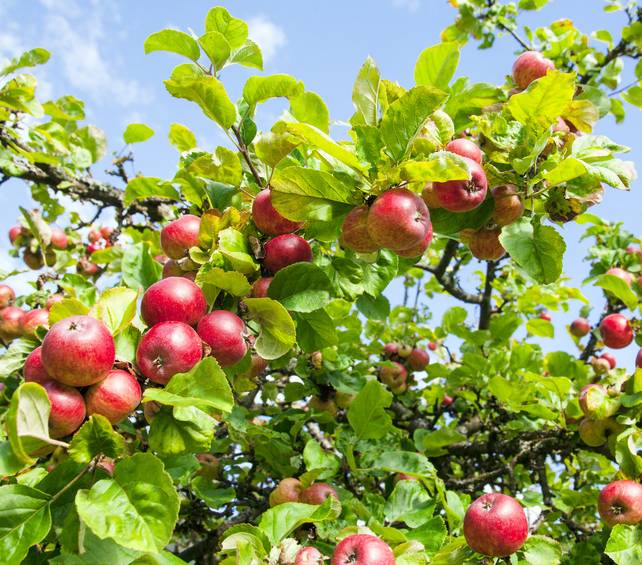 Photo2(loin) : 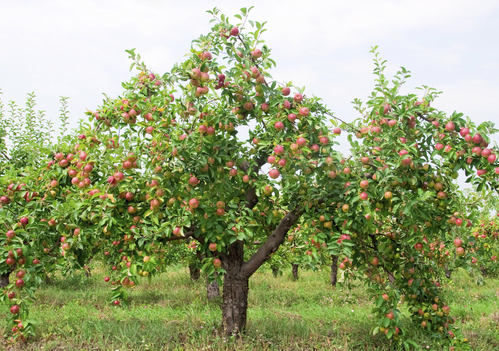 Identification :feuillus, simple, non lobées, somplement dentées Classifiquation : Magnoliopsida